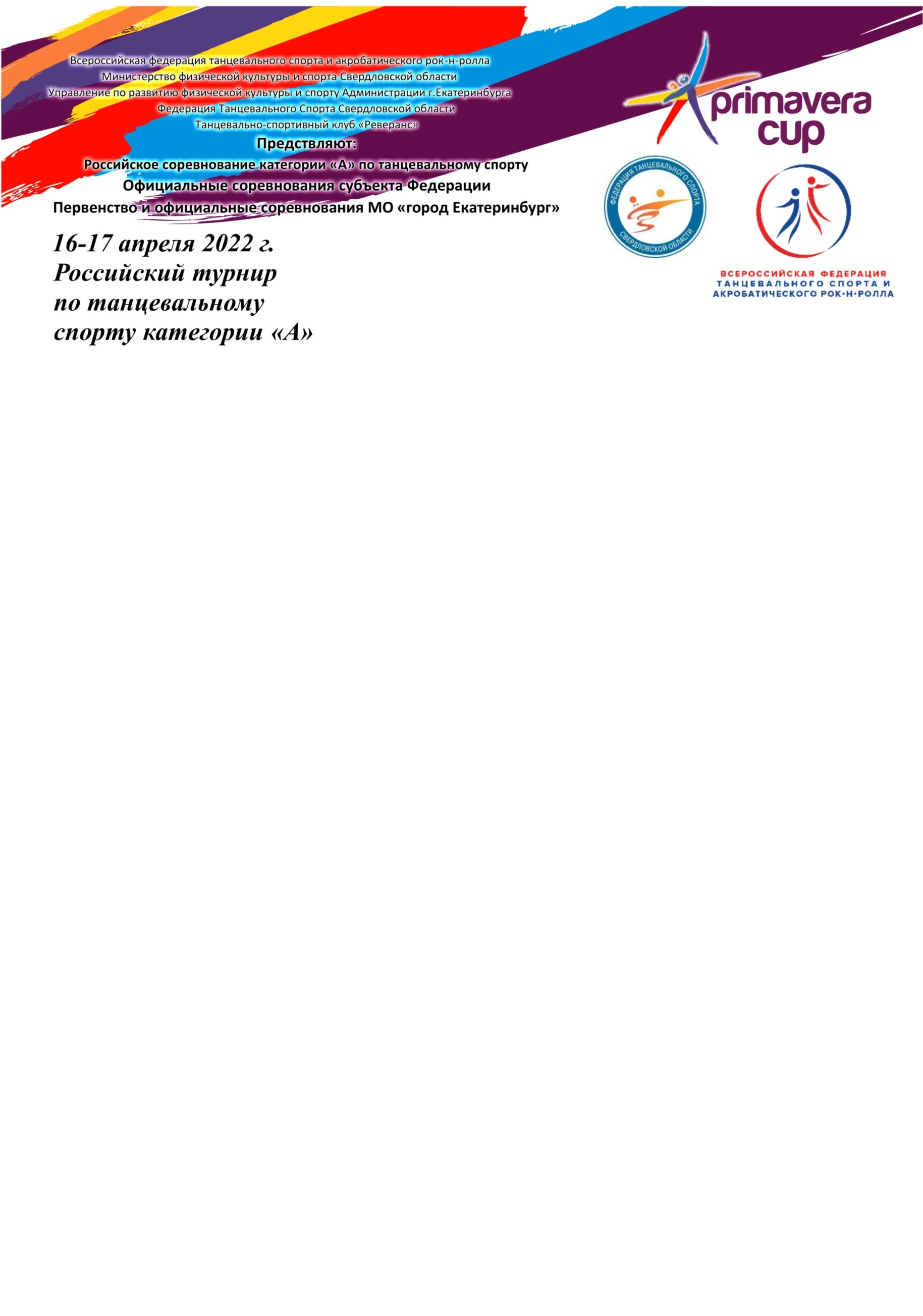 Организаторы:	ТСК «Реверанс» Алла Глухова тел.8-912-296-296-4;Место проведения:	г. Екатеринбург, ЦК «Урал», ул. Студенческая, 3 С соблюдением правил Роспотребнадзора Входные билеты: 	Вход платный. Тренеры, представившие пары на турнир - по аккредитации (при наличии паспорта). Регистр.  взнос:             не выше нормативов, установленных ФТСАРР.Проживание:	Бронирование и размещение в ближайших гостиницах самостоятельно:                                                                     Партнер турнира Отель «Екатеринбург-Центральный» ул. Малышева 74.                                                            Специальные цены для участников и гостей турнира.                                        Контактное лицо при бронировании Каченовская Анастасия 8(343)312-37-37 доб. 4104, bron6@ustagroup.ruИмидж-студии: 	Antanta - 8953-828-68-68, Briolin - 8-912-699-88-10, Nika-style -8920-063-49-02, Sofi -8904-970-80-52.,СалонкрасотыИринаХаричевой – 8952-658-63-39, NO NAME -8950-48-98-008, ARABESQUE-8-910-384-80-80.Программа турнира «Primaveracup -2022»многофункциональный зал (МФЗ)ГРАН-ПРИ ФТССО- 2 этап, разрешено участие пар из других регионов.ОССРФ, ПМО, ОСМО –официальные соревнования Свердловской области и  муниципального образования, присвоение разрядов спортсменам согласно ЕВСК, не допускается участие пар из других регионов, только для пар Свердловской области, получение «обязательных очков», по решению Президиума РОО ФТССО  и пункт 3.9.2 «Положения о классах мастерства» на официальных соревнованиях, для перехода из одного класса в другой (от Е до В).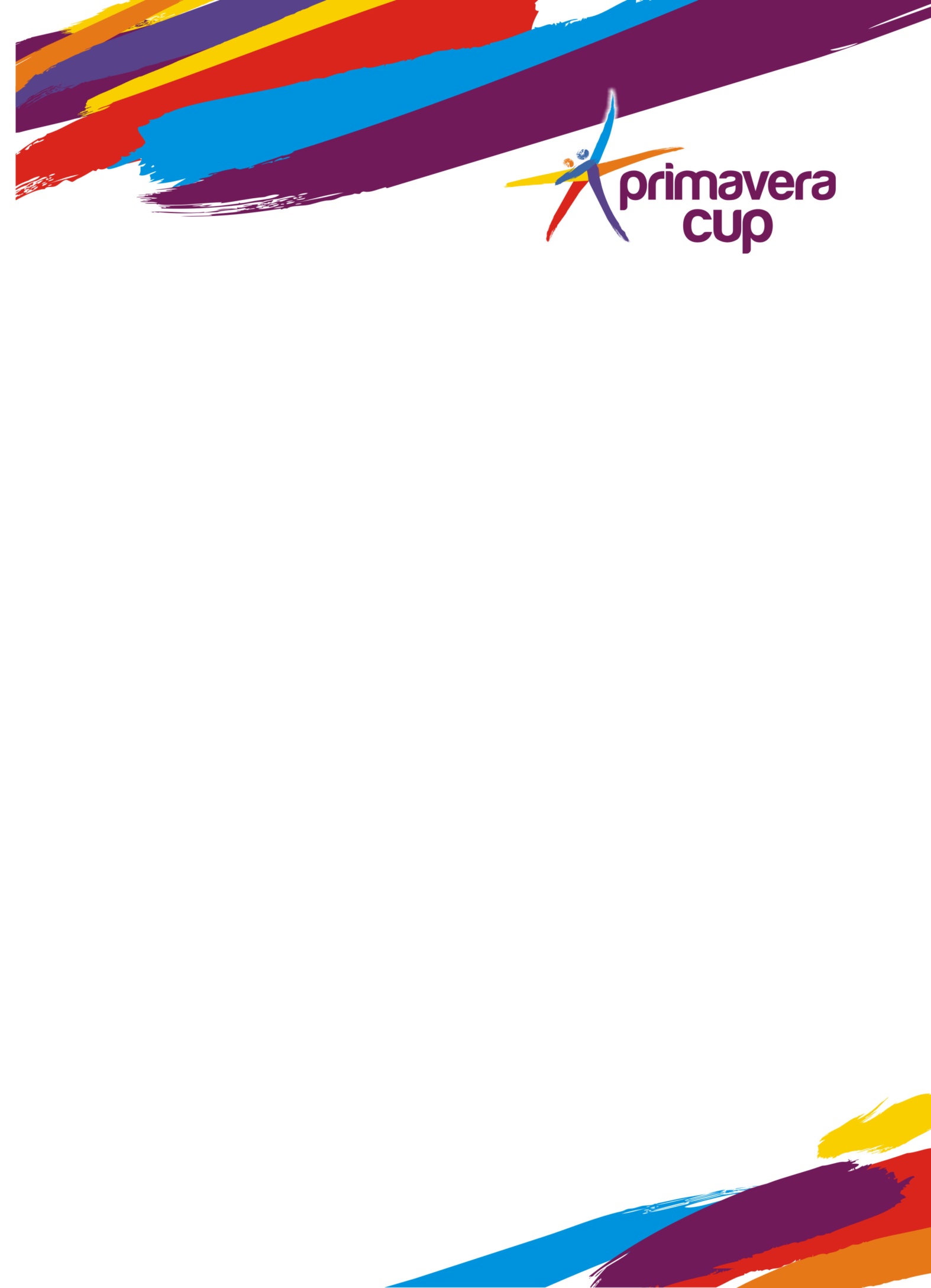 Соревнования по массовому спорту 17 апреля (воскресенье) 2022 г.Большой зал (сцена)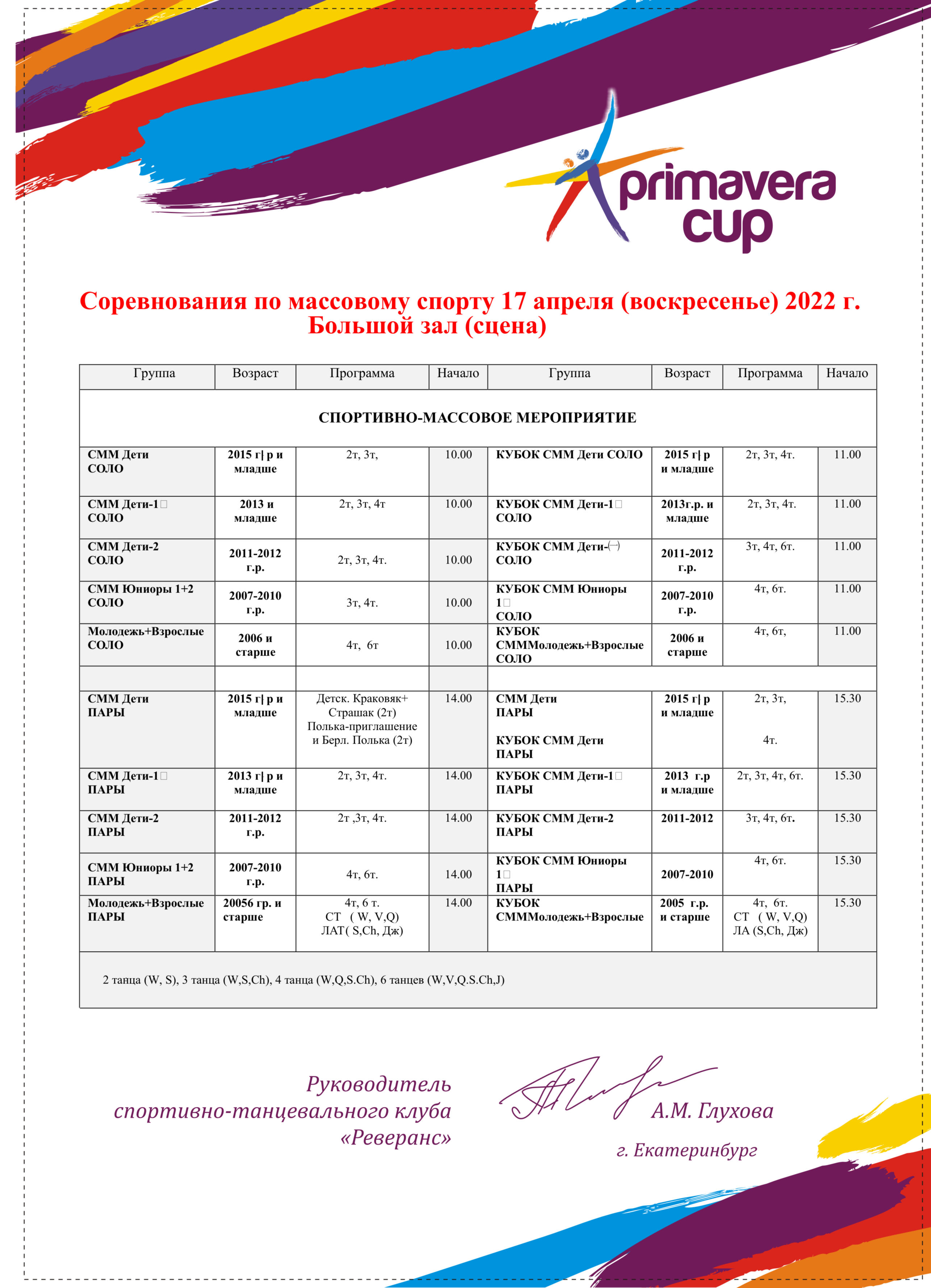 Возрастная группа16 апреля (суббота)16 апреля (суббота)16 апреля (суббота)16 апреля (суббота)17 апреля (воскресенье)17 апреля (воскресенье)17 апреля (воскресенье)17 апреля (воскресенье)Возрастная группа09.0012.0015.0018.0009.0011.0014.0017.30Дети-1ГП ФТССО ОК 6т.ОКST, LAОК6 т.ОСМО ОК6 т.ЕСт, ЛатЕ6тДети-2ГП ФТССО ОК 8т.ОКST, LAДо Д8 т.ОСМО ОК8т.ЕST, LAЕ6т.RS Дети-1+2До ДST, LAОКST, LAЕ6т.ЕST, LAЮниоры-1ГП ФТССО ОК 10т.ОК STОК LAЕST, LAДо СSTДо СLAДо ДST, LAЮниоры-2ПМО ОК 10 тОК STОК LAОССРФОК ST, LAДо СSTДо СLAДо ДST, LARS Юниоры 1+2До В STДо В LAДо С 10 т.До ДSTДо ДLAДо СST, LA МолодежьОССРФ ОК STОССРФОК LAOKLAОКSTДо СLAДоС STМолодежь-2OKLAОКSTМолодежь + ВзрослыеОКLAОКSTДо В LAДо В STМолодежь + ВзрослыеОКLAОКSTДо АLAДо АSTСеньоры 1+2До ДST, LAОКST, LAСеньоры 3+4До ДST, LAОКST, LAПримерное окончание в 22.00Примерное окончание в 22.00Примерное окончание в 22.00Примерное окончание в 22.00Примерное окончание в 22.00Примерное окончание в22.00Примерное окончание в22.00Примерное окончание в22.00Примерное окончание в22.00	Группа ВозрастПрограммаНачало Группа ВозрастПрограммаНачало СПОРТИВНО-МАССОВОЕ МЕРОПРИЯТИЕ СПОРТИВНО-МАССОВОЕ МЕРОПРИЯТИЕ СПОРТИВНО-МАССОВОЕ МЕРОПРИЯТИЕ СПОРТИВНО-МАССОВОЕ МЕРОПРИЯТИЕ СПОРТИВНО-МАССОВОЕ МЕРОПРИЯТИЕ СПОРТИВНО-МАССОВОЕ МЕРОПРИЯТИЕ СПОРТИВНО-МАССОВОЕ МЕРОПРИЯТИЕ СПОРТИВНО-МАССОВОЕ МЕРОПРИЯТИЕ СММ Дети 0СОЛО  2016 г. р и младше2т, 3т, 10.00КУБОК СММ Дети 0 СОЛО2016 г. р и младше2т, 3т, 4т.11.00СММ Дети-1+0             СОЛО   2013г.р.  и мл.2т, 3т, 4т10.00КУБОК СММ Дети-1+0 СОЛО2013г.р. и младше 2т, 3т, 4т.11.00СММ Дети-2     СОЛО2011-2012 г.р.2т, 3т, 4т.10.00КУБОК СММ Дети-2 СОЛО2011-2012 г.р. 3т, 4т, 6т.11.00СММ Юниоры 1+2 СОЛО 2007-2010 г.р.3т, 4т.10.00КУБОК СММ Юниоры 1+2СОЛО2007-2010 г.р.4т, 6т.11.00Молодежь+ВзрослыеСОЛО 2006 г.р.  и старше 4т,  6т10.00КУБОК СМММолодежь+ВзрослыеСОЛО 2006 и старше4т, 6т, 11.00СММ Дети ПАРЫ2016 г. р и младшеДетск. Краковяк+ Страшак (2т)Полька-приглашение и Берл. Полька (2т)14.00СММ ДетиПАРЫКУБОК СММ ДетиПАРЫ 2016 г. р и младше2т, 3т, 4т.15.30СММ Дети-1+0ПАРЫ2013 г. р и младше2т, 3т, 4т.14.00КУБОК СММ Дети-1+0ПАРЫ2013  г.р и младше2т, 3т, 4т, 6т.15.30СММ Дети-2ПАРЫ2011-2012 г.р.2т ,3т, 4т.14.00КУБОК СММ Дети-2ПАРЫ2011-2012 г.р. 3т, 4т, 6т.15.30СММ Юниоры 1+2ПАРЫ2007-2010 г.р.4т, 6т.14.00КУБОК СММ Юниоры 1+2ПАРЫ2007-2010 г.р.4т, 6т.15.30Молодежь+ВзрослыеПАРЫ2006 гр. и старше 4т, 6 т.СТ   ( W, V,Q)ЛАТ( S,Ch, Дж)14.00КУБОК СМММолодежь+Взрослые2006  г.р. и старше 4т,  6т.СТ   ( W, V,Q)ЛА (S,Ch, Дж)15.30     2 танца (W, S), 3 танца (W,S,Ch), 4 танца (W,Q,S.Ch), 6 танцев (W,V,Q.S.Ch,J)     2 танца (W, S), 3 танца (W,S,Ch), 4 танца (W,Q,S.Ch), 6 танцев (W,V,Q.S.Ch,J)     2 танца (W, S), 3 танца (W,S,Ch), 4 танца (W,Q,S.Ch), 6 танцев (W,V,Q.S.Ch,J)     2 танца (W, S), 3 танца (W,S,Ch), 4 танца (W,Q,S.Ch), 6 танцев (W,V,Q.S.Ch,J)     2 танца (W, S), 3 танца (W,S,Ch), 4 танца (W,Q,S.Ch), 6 танцев (W,V,Q.S.Ch,J)     2 танца (W, S), 3 танца (W,S,Ch), 4 танца (W,Q,S.Ch), 6 танцев (W,V,Q.S.Ch,J)     2 танца (W, S), 3 танца (W,S,Ch), 4 танца (W,Q,S.Ch), 6 танцев (W,V,Q.S.Ch,J)     2 танца (W, S), 3 танца (W,S,Ch), 4 танца (W,Q,S.Ch), 6 танцев (W,V,Q.S.Ch,J)